ПОЯСНЮВАЛЬНА ЗАПИСКА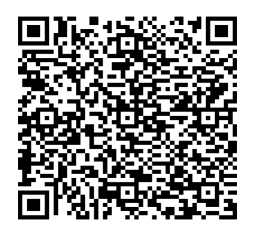 № ПЗН-59899 від 30.11.2023до проєкту рішення Київської міської ради: Про надання громадянці Кутузовій Олені Олександрівні дозволу на розроблення проєкту землеустрою щодо відведення земельної ділянки для будівництва і обслуговування жилого будинку, господарських будівель і споруд у пров. 3-ому Садовому, 6 у Дарницькому районі міста Києва1. Фізична особа:2. Відомості про земельну ділянку (обліковий код № 90:204:0250).Обґрунтування прийняття рішення.На клопотання зацікавленої особи відповідно до статей 9, 118 Земельного кодексу України та Порядку набуття прав на землю із земель комунальної власності у місті Києві, затвердженого рішенням Київської міської ради від 20.04.2017 № 241/2463, Департаментом земельних ресурсів виконавчого органу Київської міської ради (Київської міської державної адміністрації) розроблено проєкт рішення Київської міської ради «Про надання громадянці Кутузовій Олені Олександрівні дозволу на розроблення проєкту землеустрою щодо відведення земельної ділянки для будівництва і обслуговування жилого будинку, господарських будівель і споруд у пров. 3-ому Садовому, 6 у Дарницькому районі міста Києва»Мета прийняття рішення.Метою прийняття рішення є забезпечення дотримання вимог Земельного кодексу України.Особливі характеристики ділянки.Стан нормативно-правової бази у даній сфері правового регулювання.Загальні засади та порядок відмови у наданні дозволу на розроблення документації із землеустрою визначено статтями 9, 118 Земельного кодексу України.Проєкт рішення не містить інформацію з обмеженим доступом у розумінні статті 6 Закону України «Про доступ до публічної інформації». Проєкт рішення не стосується прав і соціальної захищеності осіб з інвалідністю та не матиме впливу на життєдіяльність цієї категорії.Фінансово-економічне обґрунтування.Реалізація рішення не потребує додаткових витрат міського бюджету.Прогноз соціально-економічних та інших наслідків прийняття рішення.Наслідками прийняття розробленого проєкту рішення стане реалізація громадянкою  своїх прав на оформлення земельної ділянки.    Доповідач: директор Департаменту земельних ресурсів Валентина ПЕЛИХПІБ:                Кутузова Олена ОлександрівнаКлопотання:від 09.11.2023 номер 536001981 Місце розташування (адреса):м. Київ, р-н Дарницький, пров. 3-ій Садовий, 6 Площа:0,08 га Вид та термін права:право в процесі оформлення (власність) Заявлене цільове  призначення:для будівництва і обслуговування жилого будинку, господарських будівель і споруд Наявність будівель і споруд   на ділянці:Земельна ділянка забудована житловим будинком загальною площею 60,4 кв.м, який належить на праві власності громадянці Кутузовій Олені Олександрівні  (інформаційна довідка з Державного реєстру речових прав на нерухоме майно про реєстрацію права власності від 30.11.2023  № 356502342,  реєстраційний номер об'єкта нерухомого майна  № 2776928980000, запис про право власності від 21.06.2023  № 51269585). Наявність ДПТ:Детальний план території відсутній. Функціональне призначення   згідно з Генпланом:Відповідно до Генерального плану міста Києва та проєкту планування його приміської зони, затвердженого рішенням Київської міської ради  від 28.03.2002 № 370/1804, земельна ділянка за функціональним призначенням належить до території житлової садибної забудови (існуючі) (витяг з містобудівного кадастру, наданий листом Департаменту містобудування та архітектури виконавчого органу Київської міської ради (Київської міської державної адміністрації) від 10.11.2023  № 055-9325) Правовий режим:Земельна ділянка належить до земель комунальної власності територіальної громади міста Києва. Розташування в зеленій зоні:Земельна ділянка не входить до зеленої зони. Інші особливості:Зазначаємо, що Департамент земельних ресурсів не може перебирати на себе повноваження Київської міської ради та приймати рішення про надання дозволу на розроблення проєкту землеустрою щодо відведення земельної ділянки або про відмову у наданні такого дозволу, оскільки відповідно до пункту 34 частини першої статті 26 Закону України «Про місцеве самоврядування в Україні» та  статей 9, 122 Земельного кодексу України такі питання вирішуються виключно на пленарних засіданнях сільської, селищної, міської ради. Зазначене підтверджується, зокрема, рішеннями Верховного Суду від 28.04.2021 у справі № 826/8857/16,            від 17.04.2018 у справі № 826/8107/16, від 16.09.2021 у справі № 826/8847/16. Зважаючи на вказане, цей проєкт рішення направляється для подальшого розгляду Київською міською радою відповідно до її Регламенту.Директор Департаменту земельних ресурсівВалентина ПЕЛИХ